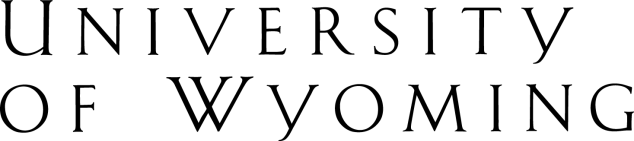 PRINCIPAL PROGRAMTeaching ExperienceName: Present Position/Title:Present Employer:How many years of teaching experience do you have?Please describe your teaching experiences in the table below:LocationPositionDates